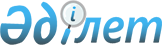 О Комиссии по систематизации законодательства и его модернизации
					
			Утративший силу
			
			
		
					Распоряжение Премьер-Министра Республики Казахстан от 13 августа 2018 года № 102-р. Утратило силу постановлением Правительства Республики Казахстан от 29 апреля 2022 года № 268.
      О Комиссии по систематизации законодательства и его модернизации
      Сноска. Утратило силу постановлением Правительства РК от 29.04.2022 № 268.
      В целях выработки предложений по систематизации законодательства и его модернизации:
      1. Образовать Комиссию по систематизации законодательства и его модернизации (далее - Комиссия) в составе согласно приложению к настоящему распоряжению.
      2. Утвердить прилагаемое Положение о Комиссии.
      Премьер-Министр       Б. Сагинтаев
      Приложениек распоряжению Премьер-МинистраРеспублики Казахстанот 13 августа 2018 года № 102-p
      СоставКомиссии по систематизации законодательства и его модернизации
      Сноска. Состав с изменениями, внесенными распоряжениями Премьер-Министра РК от 21.05.2019 № 87-р; постановлением Правительства РК от 13.12.2019 № 925; от 18.05.2020 № 71-р; от 23.10.2020 № 137-р; постановлением Правительства РК от 26.02.2021 № 98 (вводится в действие по истечении десяти календарных дней после дня его первого официального опубликования); от 18.03.2021 № 145 (вводится в действие по истечении десяти календарных дней после дня его первого официального опубликования).
      Министр юстиции Республики Казахстан, председатель
      вице-министр юстиции Республики Казахстан, заместитель председателя
      директор Департамента законодательства Министерства юстиции Республики Казахстан, секретарь
      заместитель Председателя Комитета национальной безопасности Республики Казахстан (по согласованию)
      заместитель начальника Службы государственной охраны Республики Казахстан (по согласованию)
      член Центральной избирательной комиссии Республики Казахстан (по согласованию)
      член Счетного комитета по контролю за исполнением республиканского бюджета Республики Казахстан (по согласованию)
      заместитель Председателя Национального Банка Республики Казахстан (по согласованию)
      заместитель Министра внутренних дел Республики Казахстан
      заместитель Министра обороны Республики Казахстан
      заместитель Министра по чрезвычайным ситуациям Республики Казахстан
      вице-министр индустрии и инфраструктурного развития Республики Казахстан;
      вице-министр энергетики Республики Казахстан
      вице-министр финансов Республики Казахстан
      вице-министр труда и социальной защиты населения Республики Казахстан
      вице-министр образования и науки Республики Казахстан
      вице-министр культуры и спорта Республики Казахстан
      руководитель аппарата Министерства национальной экономики Республики Казахстан
      руководитель аппарата Министерства сельского хозяйства Республики Казахстан
      руководитель аппарата Министерства иностранных дел Республики Казахстан
      руководитель аппарата Министерства здравоохранения Республики Казахстан
      руководитель аппарата Министерства информации и общественного развития Республики Казахстан
      руководитель аппарата Министерства цифрового развития, инноваций и аэрокосмической промышленности Республики Казахстан
      руководитель аппарата Агентства по стратегическому планированию и реформам Республики Казахстан (по согласованию)
      секретарь Высшего Судебного Совета Республики Казахстан - руководитель Аппарата (по согласованию)
      заместитель Председателя Агентства Республики Казахстан по делам государственной службы (по согласованию)
      заместитель Председателя Агентства Республики Казахстан по противодействию коррупции (Антикоррупционной службы) (по согласованию)
      судья Верховного Суда Республики Казахстан (по согласованию);
      директор республиканского государственного предприятия на праве хозяйственного ведения "Институт законодательства и правовой информации Республики Казахстан" Министерства юстиции Республики Казахстан
      руководитель аппарата Министерства экологии, геологии и природных ресурсов Республики Казахстан
      вице-министр торговли и интеграции Республики Казахстан
      заместитель председателя Агентства Республики Казахстан по регулированию и развитию финансового рынка (по согласованию)
      первый заместитель председателя Агентства Республики Казахстан по финансовому мониторингу (по согласованию)
      первый заместитель Председателя Агентства по защите и развитию конкуренции Республики Казахстан (по согласованию)
      Утвержденораспоряжением Премьер-МинистраРеспублики Казахстанот 13 августа 2018 года №102-р
      Положениео Комиссии по систематизации законодательства и его модернизации
      1. Общие положения
      1. Комиссия по систематизации законодательства и его модернизации (далее - Комиссия) является консультативно-совещательным органом при Правительстве Республики Казахстан, осуществляющим выработку предложений по систематизации законодательства и его модернизации.
      2. Комиссия в своей деятельности руководствуется Конституцией Республики Казахстан, законами Республики Казахстан, актами Президента и Правительства Республики Казахстан, иными нормативными правовыми актами, а также настоящим Положением.
      3. Рабочим органом Комиссии является Министерство юстиции Республики Казахстан.
      4. Заседания Комиссии проводятся по мере необходимости.
      Сноска. Пункт 4 в редакции распоряжения Премьер-Министра РК от 21.05.2019 № 87-р.
      2. Основная задача Комиссии
      5. Основной задачей Комиссии является выработка предложений по вопросам:
      1) приоритетных направлений систематизации законодательства;
      2) совершенствования методологии систематизации законодательства;
      3) использования зарубежного опыта по систематизации законодательства;
      4) обеспечения равномерного развития отраслей и подотраслей законодательства;
      5) определения перспектив дальнейшего развития кодификации и консолидации отраслей законодательства;
      6) модернизации законодательства.
      3. Организация деятельности Комиссии
      6. Организация и порядок работы Комиссии осуществляются в соответствии с Инструкцией о порядке создания, деятельности и ликвидации консультативно-совещательных органов при Правительстве Республики Казахстан и рабочих групп, утвержденной постановлением Правительства Республики Казахстан от 16 марта 1999 года № 247.
					© 2012. РГП на ПХВ «Институт законодательства и правовой информации Республики Казахстан» Министерства юстиции Республики Казахстан
				